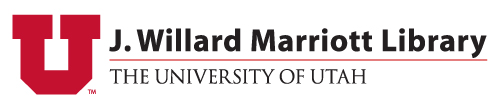 Self-Publishing Submission Guidelines and FeesFor the Espresso Book MachineSubmission GuidelinesSelf-Published titles should be submitted as two PDF files, one for the book block and a second for the cover. PDF files may be submitted to the library on a USB Drive, CD or DVD.Book blockThe book block PDF should include all of your interior pages including any blank pages in your sequence.  The book block content should be formatted according to your trim size and centered in your PDFThe book block will be printed in black and whiteThe minimum number of pages is 40 (20 sheets of paper)The maximum number of pages is 800 (400 sheets of paper)The final trim size should be between 4.5” x 4.5” and 8.25” x 10.25”Patrons must sign a statement confirming the ownership or rights to print the contentCoverCovers should be formatted to match the book block trim size with an additional .25” bleed on all four sidesThe cover will print on an 11” x 17” sheetThe cover and book block will be perfect bound and trimmed according to your formatting and trim size specificationsSelf-Publishing FeesSet up fee$25 per titlePer page print charges $0.05 per pagePer page print charges with customer-supplied20-60 lb. paper$0.04 per pageUpdate of book block or cover fee$25 per titleBinding Service onlyCover and block provided by patron$4.00Cover printing only$5.00